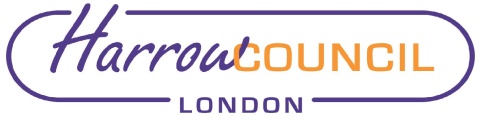 Section 2 – ReportBackgroundAudit Progress Report 2021/221. The Audit Progress report 2021/22 was prepared to communicate the progress made with auditing the Council’s statement of accounts for the year ending 31 March 2022 and an update on the significant risks identified in relation to the audit of both the Council and Pension Fund financial statements. Audit update for the Council:Planning work now completedFollowing receipt of the Council’s draft financial statements, work is now being done to complete audit proceduresDue to systems constraints, there was a delay in providing detailed information from the ledger. However, this has now been provided.Following receipt of the draft financial statements, initial audit review identified two significant changes within the balance sheet when compared to 2020/21 which therefore requires an update to the significant risks reported in the Audit Strategy Memorandum presented to GARMS on 2 August :A new material value for intangible assets has been identified for the 2021-22 auditA new material value for inventory has been identified for the 2021-22 auditValue for Money (VFM)Update on auditor responsibilities relating to 2020/21Due to an ongoing Police criminal investigation, the auditors have been unable to conclude on the review of the Council’s Value for Money arrangements for the 2020/21 financial period. They will not be able to conclude on the Council’s value for money arrangements for the 2020/21 financial period until the Police investigation, and any resultant actions, are complete.Update on auditor responsibilities relating to 2021/22The auditors have completed their initial risk assessment of the Council’s Value for Money arrangements and, at this stage, have no additional issues that need to be brought to the attention of the Committee.London Borough of Harrow Pension Fund –Audit Progress UpdateTo date the auditors have:Completed planning work for the Pension Fund.Commenced, at the start of August 2022, the audit procedures on the data supporting the draft financial statements.   There is a section highlighting national publications and update.2. The Committee is asked to consider the progress made and additional risks.Legal ImplicationsThe Accounts and Audit (England) Regulations 2015, require Local Authorities to prepare Statement of Accounts in accordance with proper practices. Previous timetable deadlines have meant that the draft Statement of Accounts must be published by 31st May with the audited version being published by 31st July each year. Following the Coronavirus pandemic the legislative requirements have been relaxed and this has continued for 2021-22. The Accounts and Audit (Amendment) Regulations 2021 (SI 2021/263) have revised the deadlines to 31st July 2022 for the draft accounts and 30th November 2022 for the audited accounts.Financial ImplicationsThere are no direct financial implications arising from this report.Risk Management ImplicationsRisks included on corporate or directorate risk register? NoSeparate risk register in place? NoThe relevant risks contained in the register are attached/summarised below. n/aEqualities implications / Public Sector Equality Duty Considering the Council’s Public Sector Equality Duties under the Equality Act 2010, s.149, is integral to the decision- making process.Was an Equality Impact Assessment carried out?  NoThere are no direct equalities implications.Section 3 - Statutory Officer ClearanceStatutory Officer:  Signed by the Head of Strat & Tech Finance (Deputy s151 Officer)Sharon DanielsDate:  15 September 2022Statutory Officer:  Signed on behalf of the Monitoring OfficerCaroline EcclesDate:  15 September 2022Chief Officer:  Signed by the Chief Financial OfficerDawn CalvertDate:  15 September 2022Mandatory ChecksWard Councillors notified:  NO, as it impacts on all Wards Section 4 - Contact Details and Background PapersContact:  Yinka Ehinfun (Chief Accountant)Email: Yinka.ehinfun@harrow.gov.ukBackground Papers:NoneIf appropriate, does the report include the following considerations? 1	Consultation 				No2	Priorities				No Report for:GOVERNANCE, AUDIT, RISK MANAGEMENT AND STANDARDS COMMITTEE Date of Meeting:21 September 2022Subject:INFORMATION REPORTAudit Progress Report 2021/22Responsible Officer:Dawn Calvert, Director of Finance and AssuranceExempt:NoWards affected:AllEnclosures:Audit Progress Report 2021/22Section 1 – Summary and Recommendations